NAME: Ndubuisis Collins Ugochukwu COLLEGE: MHSDEPARTMENT: MEDICINE AND SURGERYMATRIC NO: 17/MHS01/1981.a) Question 1Suggest possible formulas for a molecular ion (m/z) of 105
Answer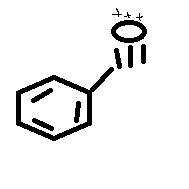 Fragment at m/z =105
Step1- if the mass of the molecular ion is odd it contains at least one nitrogen N= 14 atoms 
105-14=91
Step2- determine max NC’S
= 7.5   ?
Sep3- add enough H’s to make up the rest of the mad
7×12=84
1×14=14
105-(84+14) =7
7H’S gives 
(2n+2-7)/2= 2(7.5) +2-7/2 =5.25
Step4- add an O atom 
			- Azocine
  					Pyran-3-carbonitrile
 = 5.5 ~ 6  Other formula include;  – 2-Phenylethylb). IMPORTANCE OF ORGANIC CHEMISTY- They can be used a medicines to cure diseases.- They are also used in the process of studying diseases.- They are essential as they are present in food substances which consists of mainly carbon and oxygen.- Organic substances are used as cleansing agent to clear impurities.- They are used as sterilizing agents and disinfectants.-Using different types of titration, chromatography techniques, and spectrophotometry, they are used as analytic agents to analyze drugs, pesticides and other chemical substances.- They are used as valuables and means of income and exchange when they exist in diamond, graphite, petroleum etc.- Some can be used in the process to prepare other molecules or compounds.-Organic compounds are used as dies like indigo,-They are also used in textile and clothing.c).DIFFERENCES BETWEEN HOMOCYCLIC AND HETEROCYCLIC COMPOUNDS.2.a)retention factor RF, = Distance moved by the solvent                                       Distance moved by the soluteDistance moved by solute=12.2cmDistance moved by solvent A=2.4cm  B=5.6cm C=8.9Rf of A =2.4/12.2/ = 0.20Rf of B= 5.6/12.2/ =0.46Rf of C= 8.9/12.2/ =0.73b)A- aldehydes    B- alkenes.c) aldehydes and ketonesd)HOMOCYCLICHETEROCYCLIC1.Homocyclic Compound ring contains only one types of atom.Heterocyclic Compound ring contains at least two different types of atoms including carbon.2Homocyclic Compounds have 100% carbon atoms in their ring.Heterocyclic Compounds have mainly carbon and, in addition, heteroatoms such as nitrogen, oxygen, and sulphur are found in their ring.3They are subdivided into; Alicyclic homocyclic and Aromatic homocyclicAlicyclic heterocyclic and Aromatic heterocyclicPhenol, Toluene, Naphthalene, and AnthraceneTetrahydrofuran, Piperidine, Pyridine, Furan, and PyrroleFUNCTIONAL GROUPEXAMPLES1AlkanePropane, methane.2AlkeneEthene, propene3AlkyneEthyl, butyl4Haloalkane1-chloropropane, 2-bromopentane5HydroxylPropanol, ethanol6KetonesPropanone,7CarboxylEthanoic acid, propanioc acid